ΞενοφοβίαΖούμε σε μια κοινωνία στην οποία αισθανόμαστε συχνά ότι απειλούμαστε. Η παγκοσμιοποίηση, οι φυσικές καταστροφές, η οικονομική κρίση, οι δυσκολίες της καθημερινής ζωής μάς δημιουργούν την αίσθηση ότι δεν τα καταφέρνουμε πλέον να αντιμετωπίσουμε απειλές που είναι συχνά απρόβλεπτες. Αισθανόμαστε ανυπεράσπιστοι και ανίκανοι να δράσουμε, και συνεπώς φοβόμαστε. Είναι ένας ακαθόριστος φόβος τον οποίο μεταφέρουμε κυρίως στους ξένους». 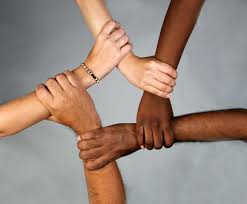 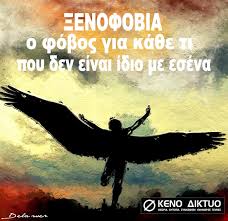 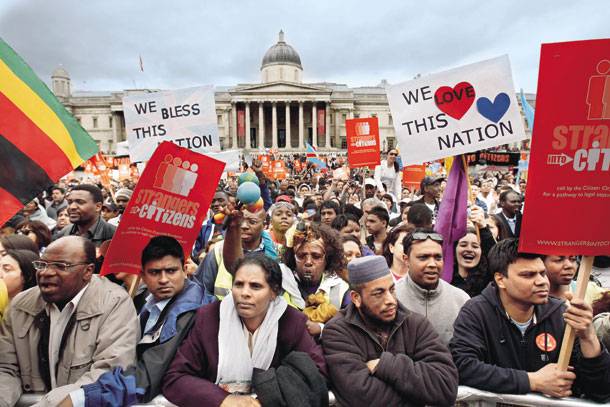 ΡατσισμόςΗ  ραγδαία  ανάπτυξη  της  επιστήμης,  οι  σπουδαίες  τεχνολογικές  εξελίξεις  στα  μέσα  επικοινωνίας  και  συγκοινωνίας,  η  διάδοση  της  γνώσης  και  η  ορθολογιστική  οργάνωση  της  σύγχρονης  ζωής  είναι  γεγονότα  που  προωθούν  το  σύγχρονο  πολιτισμό.  Παράλληλα,  οι  σχέσεις  ανάμεσα  στα  έθνη  που  έγιναν  πιο  στενές  και  η  συγκρότηση  υπερεθνικών  κοινοτήτων, της Ευρωπαϊκής Ένωσης, λόγου χάρη, δηλώνουν τη συμφιλίωση των λαών  ή  τουλάχιστον,  τη  συνεργασία  τους.  Μέσα  σε  αυτές  τις  συνθήκες  είναι  κάπως  παράδοξο  να  παρουσιάζεται  και  να  εντείνεται  το  φαινόμενο  του  ρατσισμού,  που  όχι  μόνο  δεν  προωθεί  το  πολιτισμό,  αλλά  αντίθετα  τον  γυρίζει πολλά χρόνια πίσω. Ρατσισμός είναι η αντίληψη που υποστηρίζει την ανωτερότητα μιας φυλής και αποβλέπει στη διατήρηση της «καθαρότητάς» της και στη κυριαρχία της έναντι των υπολοίπων. Δηλαδή ρατσισμός είναι να θεωρούμε κάποια άλλη ομάδα ανθρώπων ως κατώτερη ή ακόμη και άξια περιφρόνησης, λόγω της φυλετικής ή εθνικής της καταγωγής.  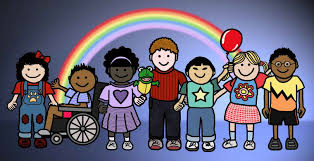 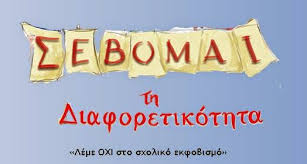 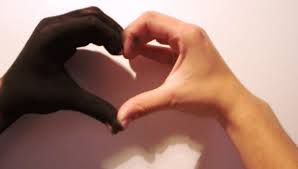 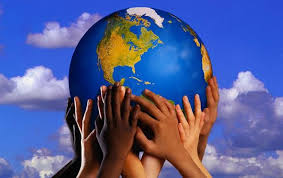 Πηγεςhttp://digitalschool.minedu.gov.gr/modules/ebook/show.php/DSGYM-C107/358/2413,9249/extras/texts/en3_ratsismos.pdfhttps://www.google.gr/search?q=%CE%BE%CE%B5%CE%BD%CE%BF%CF%86%CE%BF%CE%B2%CE%B9%CE%B1&rlz=1C1NHXL_elGR685GR685&espv=2&biw=799&bih=745&source=lnms&tbm=isch&sa=X&ved=0ahUKEwj_pPaw-_bRAhXHSBQKHfLnC04Q_AUIBigB#imgrc=2CrGnjXpgBWqSM:www.google.gr/search?q=ρατσισμος&rlz=1C1NHXL_elGR685GR685&espv=2&biw=1600&bih=707&site=webhp&source=lnms&tbm=isch&sa=X&ved=0ahUKEwizsMas_vbRAhVCfRoKHYluCMAQ_AUIBigBΧριστίνα ΣκρέκαΒ3